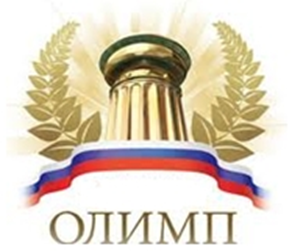 Учредитель конкурсов:Информационно- методический дистанционный центр «ОЛИМП»Всероссийский проект конкурсовметодических разработок уроков и внеклассных мероприятийдля педагогов и обучающихся.Всероссийский конкурс«ПЕДАГОГИЧЕСКИЙ ОЛИМП»(ЭКСПРЕСС-КОНКУРС)Сайт : http://konkursolimp.rue-mail: olimpkonkurs@yandex.ruКонтактная информация: 8 905 910 7154Список участников и результаты конкурсаСЕРИЯПОРЕГ.НОМЕРДАТА ПОСТУПЛЕНИЯ РАБОТЫФИООБРАЗОВАТЕЛЬНОЕ УЧРЕЖДЕНИЕРЕЗУЛЬТАТ00309.01.2019г.Сидорова Татьяна Юрьевна,Пивоварова Елена ИвановнаМБДОУ детский сад № 43 «Снежинка»Кемеровская область, г.о. Белово3 степень00209.01.2019г.Афонина Елена АлександровнаМБДОУ ДСКВ №42 «Огонек»Кемеровская область, г. ЮргаУчастие00108.01.2019г.Авраменко Светлана Сергеевна, Свирид  Венера Анюэровна, Коваленко Ирина АлександровнаМКДОУ «Детский сад № 42»Кемеровская область, г. Анжеро-СудженскУчастиеПриказ от «10» января 2018г.№005-Э